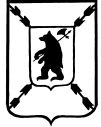                                                                       ЯРОСЛАВСКАЯ   ОБЛАСТЬ  ПОШЕХОНСКИЙ   МУНИЦИПАЛЬНЫЙ   РАЙОНСОБРАНИЕ  ДЕПУТАТОВР Е Ш Е Н И Е  _____18. 06 . 2020 ________ _года                                                                                                         №  61_                                                                                                                                                           г. Пошехонье «Об инициативе  Администрации Пошехонского  муниципального района»          В соответствии с Федеральным законом от  03.10.2006 № 131-ФЗ «Об общих принципах организации местного самоуправления в Российской Федерации», учитывая складывающуюся  эпидемиологическую обстановку  связанную с распространением  коронавирусной инфекции, в том числе приостановление деятельности  предприятий сферы гостиничного бизнеса, руководствуясь Уставом  Пошехонского муниципального района, Собрание Депутатов Пошехонского муниципального района,Р Е Ш И Л О :1. Поручить  Администрации Пошехонского муниципального района выделить  из  резервного фонда Администрации Пошехонского муниципального района  денежные средства в размере 97 926 рублей на поддержку  АО « Пошехонский Доркоммунсервис», в  связи с приостановкой деятельности гостиницы «Сога».2 . Настоящее решение  опубликовать в газете  Пошехонского муниципального района  «Сельская новь» и на официальном сайте Администрации Пошехонского муниципального района в телекоммуникационной сети «Интернет».Глава   Пошехонского муниципального района                                         Н. Н. Белов